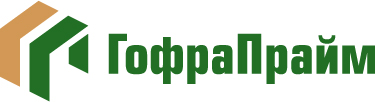 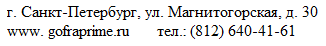 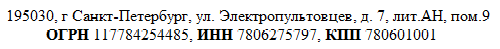 Уважаемые клиенты!Просим внимательно заполнить данную анкету, для точного понимания ваших необходимостей и корректного выставления КП.По всем вопросам можно написать на нашу электронную почту:  sale@gofraprime.ru либо связаться с нам по телефону: +7 (812) 640-41-61 Компания ГофраПрайм – ваш надежный поставщик гофропродукции.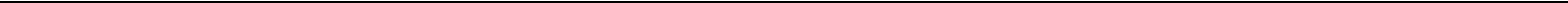 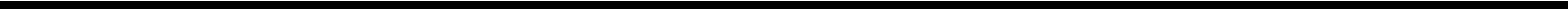 1Название организации и ее отрасль2Как обращаться, Ф.И.О.(желательно должность)3Обратная связь(телефоны, электронная почта)4Наименование продукции(гофротары). Номер каталога FEFCO, ГОСТ5Указать внутренние размеры в мм(длина, ширина, высота)6Материал (марка, профиль, цвет  картона)7Что упаковывается? Сколько кг?Штабелируются ли короба друг на друга и по  сколько штук?8Ежемесячный минимальный тираж (шт., кв. м.)9Необходимость печати на изделии (сколько цветов)10Условия желаемой оплаты:11Условия доставки: силами поставщика, самовывоз (указать адрес доставки)12По возможности указать желаемую цену закупки, либо цену по которой закупаются в данный момент.13Дополнительные комментарии: